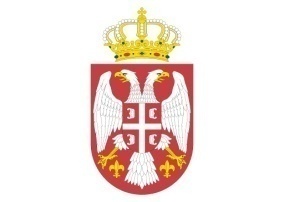 Р Е П У Б Л И К А С Р Б И Ј АМИНИСТАРСТВО ГРАЂЕВИНАРСТВА, САОБРАЋАЈА И ИНФРАСТРУКТУРЕСЕКТОР ЗА ПРОСТОРНО ПЛАНИРАЊЕ И УРБАНИЗАМПРОСТОРНИ ПЛАН ПОДРУЧЈА ПОСЕБНЕ НАМЕНЕ ИНФРАСТРУКТУРНОГ КОРИДОРА БРЗЕ САОБРАЋАЈНИЦЕ IБ РЕДА ОД КРАГУЈЕВЦА ДО ВЕЗЕ СА ДРЖАВНИМ ПУТЕМ IA РЕДА А5 (Е-761)- РАНИ ЈАВНИ УВИД -Београд, јануар 2022. годинеУВОДПриступа се изради Просторног плана подручја посебне намене инфраструктурног коридора брзе саобраћајнице IБ реда од Крагујевца до везе са државним путем IA реда А5 (Е-761) (у даљем тексту: Просторни план), на основу Одлуке о изради Просторног плана („Службени гласник РС”, број 132/21) и Одлуке о изради Стратешке процене утицаја Просторног плана на животну средину („Службени гласник РС”, број 99/21). Обрађивач Просторног плана је Институт за архитектуру и урбанизам Србије, у сарадњи са обрађивачима Идејног пројекта брзе саобраћајнице ХИДРОПРОЈЕКАТ-САОБРАЋАЈ ДОО, Грађевински факултет Универзитета у Београду, Саобраћајни факултет Универзитета у Београду и МАКСПРО ДОО, у складу са Уговором за извршење наведених услуга из новембра 2021. године.Планирање, коришћење, уређење и заштита коридора брзе саобраћајнице IБ реда од Крагујевца до везе са државним путем IA реда А5 (Е-761) (у даљем тексту: Брза саобраћајница) засниваће се на принципима уређења и коришћења простора утврђеним чланом 3. Закона о планирању и изградњи („Службени гласник РС”, бр. 72/09, 81/09 - исправка, 64/10 - УС, 24/11, 121/12, 42/13 - УС, 50/13 - УС, 98/13 - УС, 132/14, 145/14, 83/18, 31/19, 37/19 - др. закон, 9/20 и 52/21), као и на Закону о путевима („Службени гласник РС”, бр. 41/18 и 95/18 – др. закон), Закону о Просторном плану Републике Србије од 2010. до 2020. године („Службени гласник РС”, брoj 88/10), Закону о заштити животне средине („Службени гласник РС”, бр. 135/04, 36/09, 36/09 – др. закон, 72/09 – др. закон, 43/11 – одлука УС, 14/16, 76/18, 95/18 – др. закон и 95/2018 – др. закон), Закону о стратешкој процени утицаја на животну средину („Службени гласник РС”, бр. 135/04 и 88/10), Правилнику о условима које са аспекта безбедности саобраћаја морају да испуњавају путни објекти и други елементи јавног пута („Службени гласник РС”, број 50/11), Правилнику о садржини, начину и поступку израде докумената просторног и урбанистичког планирања („Службени гласник РС”, број 32/19) и другим законима Републике Србије којима се дефинишу и одређују услови, начин и садржај израде пројектне документације.Основни разлог за израду и доношење Просторног плана је стварање услова за реализацију националних интереса у области саобраћајне инфраструктуре на принципима одрживог развоја. Подизање нивоа приступачности подручја обухваћеног израдом Просторног плана и региона централне Србије, имаће позитивне ефекте на подизање нивоа њихове конкурентности, а самим тим и на динамику будућег развоја. Концепција планирања, коришћења и уређења простора дефинисаће се на начин којим се обезбеђује изградња и експлоатација коридора Брзе саобраћајнице, која ће представљати део примарног појаса развоја, на правцу од Баточине/Лапова ка Крагујевцу и Чачку/Краљеву, односно део крака од великоморавског појаса (коридора X), ка западноморавском појасу, пружајући боље позиционирање Крагујевца и могућност просторне интеграције примарних и секундарних појасева развоја. Просторним планом ствара се плански основ за његово директно спровођење издавањем локацијских услова, израду техничке документације, прибављање дозвола у складу са законом, односно стварање услова за изградњу Брзе саобраћајнице. Просторни план се израђује у складу са Генералним пројектом Брзе саобраћајнице. Просторни план је заснован и на студијској и другој документацији, резултатима досадашњих истраживања и важећим планским и развојним документима у Републици Србији. Саставни део израде Просторног плана чини и стратешка процена утицаја Просторног плана на животну средину. Планска решења Просторног плана за коридор Брзе саобраћајнице биће утврђена са већим степеном детаљности у односу на коридоре других магистралних инфраструктурних система. За потребе израде Просторног плана користиће се идејна решења и елементи идејног пројекта за изградњу Брзе саобраћајнице.1. ОПИС ГРАНИЦA ПРОСТОРНОГ ПЛАНАОдлуком о изради Просторног плана дата је оквирна граница обухвата Просторног плана, која треба да буде коначно утврђена Нацртом Просторног плана. За потребе упућивања у процедуру раног јавног увида предлаже се обухват Просторног плана на деловима територија града Чачка, општине Кнић и града Крагујевца, кроз које пролази коридор планиране Брзе саобраћајнице, и то (Табела 1): на територији града Чачка – катастарске општине (2): Катрга и Бресница; на територији општине Кнић – катастарске општине (12): Бумбарево Брдо, Гунцати, Претоке, Радмиловић, Кусовац, Бечевица, Топоница, Опланић, Драгушица, Брњица, Рашковић и Вучковица;на територији града Крагујевца – катастарске општине (3): Голочело, Ђурисело и Драгобраћа.Оквирна граница Просторног плана за потребе раног јавног увида дата је границама наведених катастарских општина, док ће у Нацрту Просторног плана, по коначном дефинисању коридора и трасе Брзе саобраћајнице, бити смањена и одређена границом коридора, односно аналитички одређеним геодетским тачкама.Просторним планом биће обухваћени:коридор планиране Брзе саобраћајнице, на правцу од Крагујевца до везе са државним путем IA реда А5 (Е-761) у Мрчајевцима/Катргама, укупне дужине око 36,59 km и ширине од 50 m до 300 m, који обухвата трасу са заштитним појасевима Брзе саобраћајнице (државног пута); ипостојећи и планирани коридори других магистралних инфраструктурних система са трасом и заштитним појасима (непосредним и ширим) инфраструктурних система који су у обухвату планског подручја (гасоводи, далеководи, оптички каблови и др. који се укрштају са државним путем).Просторним планом биће сагледана по потреби и зона утицаја коридора Брзе саобраћајнице на окружење (најближа насеља, инфраструктурни коридори, туристички простори, заштићена подручја природних вредности, изворишта водоснабдевања и сл.). Коридор планиране Брзе саобраћајнице почиње од планиране петље (денивелисане раскрснице) „Драгобраћа“ (северна обилазница града Крагујевца), пружа се ка западу и југозападу обилазећи подручје водоакумулације „Гружа“ (ван зоне уже заштите), укршта се са постојећим државним путевима  IIБ реда бр. 380, IБ реда бр. 46 и IБ реда бр. 22, и даље ка југу спаја петљом (планираним денивелисаном раскрсницом) „Катрга“, са државним путем IA реда А5 (Е-761).Укупна површина прелиминарног обухвата Просторног плана је 187,77 km2. Шире подручје Просторног плана приказано је на графичком прилогу: Посебна намена простора. Табела 1. Обухват подручја Просторног плана2. КРАЋИ ИЗВОД ИЗ ПЛАНСКИХ ДОКУМЕНАТА ВИШЕГ РЕДАЗаконом о Просторном плану Републике Србије за период од 2010. до 2020. године („Службени гласник РС”, број 88/10) утврђене су дугорочне основе организације, уређења, коришћења и заштите простора Републике Србије у циљу усаглашавања економског и социјалног развоја са природним, еколошким и културним потенцијалима и ограничењима на њеној територији.Дефинисана је концепција развоја путног саобраћаја и путне инфраструктуре која представља синтезу раније започетих студија и пројеката. Према таквој концепцији, Република Србија представља велики транспортни и саобраћајни центар у коме егзистира неколико већих урбаних центара који су носиоци примарних функција.У правцу остваривања просторнoг развоја овим планом је утврђено спровођење активности на коридору државног пута I реда (аутопутски коридор) Баточина – Крагујевац – Кнић – веза са аутопутским правцем Краљево-Чачак (Е-761, М5), као једно од планских решења у области путног саобраћаја.Нацртом Просторног плана Републике Србије од 2021. до 2035. године (који је у процедури доношења), планиране су активности на побољшању повезаности друмског саобраћајног система и корисника, превасходно дуж међународног Коридора X, уз реконструкцију и рехабилитацију на појединим плански дефинисаним деловима Коридора X, као и изградња и реализација попречних саобраћајних праваца у циљу интеграције појасева развоја.  Предвиђен је завршетак изградње брзе саобраћајнице, веза са државним путем IА број 1 – Баточина – Крагујевац (IБ број 24), у наставку правац од Крагујевца ка Чачку/Краљеву, односно до Катраге – веза са државним путем IA број 5, који ће представљати део примарног појаса развоја,Регионалним просторним планом Златиборског и Моравичког управног округа („Службени гласник РС”, број 1/13) обухваћена је територија површине д 9184 km2, од чега је 43,88 km2 територија предметног планског подручја. Наведеним планским документом предвиђено је комплетирање путне мреже, а међу планираним деоницама је деоница западноморавског аутопутског коридора Е-761 Појате – Крушевац – Краљево – Чачак –Пожега – Ужице – Котроман (граница са Републиком Српском), са остваривањем везе према Крагујевцу.Регионалним просторним планом за подручје Шумадијског, Поморавског, Рашког и Расинског управног округа („Службени гласник РС“, Број 39/14) обухваћена је територија површине 11588 km². Подручје предметног просторног плана се налази у обухвату наведеног документа са површином од 143,89 km². Наведеним планом међу приоритетима и стратешки развојним пројектима предвиђена је израда планске и пројектне документације за аутопутски коридор Баточина – Крагујевац – Кнић (веза постојећег ауто-пута Е-75 Београд – Ниш и планираног ауто-пута Е-761 Појате – Крушевац – Краљево – Чачак.Прелиминарна граница Просторног плана се преклапа или тангира и следеће просторне планове подручја посебне намене, без значајнијег утицаја на саму посебну намену, и то: Просторни план подручја посебне намене инфраструктурног коридора аутопута Е-761, деоница Појате – Прељина („Службени гласник РС”, број 7/20); Просторни план подручја посебне намене инфраструктурног коридора Београд - Јужни Јадран, деоница Београд – Пожега („Службени гласник РС”, бр. 37/06 и 31/10); Просторни план подручја инфраструктурног коридора аутопута Е-75, деоница Београд–Ниш („Службени гласник РС”, бр. 69/14).3. ОПИС ПОСТОЈЕЋЕГ СТАЊА И НАЧИНА КОРИШЋЕЊА ПРОСТОРА3.1. Опис постојећег стањаПутну мрежу на подручју Просторног плана, према Уредби о категоризацији државних путева („Службени гласник РС”, бр. 105/13, 119/13 и 93/15), чине следећи државни путеви (у даљем тексту ДП): ДП IБ реда бр. 22 (Београд - Љиг - Горњи Милановац - Прељина - Краљево - Рашка - Нови Пазар - Рибариће - државна граница са Црном Гором (гранични прелаз Мехов Крш)); ДП IБ реда бр. 24 (Баточина - Крагујевац – Краљево); ДП IБ реда бр. 46 (Равни Гај - Кнић – Мрчајевци); и ДП IIБ реда бр. 380 (Баре - Топоница – Кнић.).Снабдевање електричном енергијом на подручју Просторног плана врши се преко преносног система АД „Електромрежа Србије“ системом мреже далековода и објеката у функцији електроснабдевања, обједињеног у електроенергетски систем Републике. Трасе далековода које се налазе у обухвату Просторног плана су ДВ 110 kV  бр. 1126/1, ДВ 110 kV бр. 1126/2 и ДВ 110 kV бр. 1221.  У обухвату Просторног плана је изграђен и налази се у експлоатацији доводно-разводни гасовод високог притиска РГ-08-02 (Баточина – Краљево) и разводни гасовод (08-10) Бресница-Прељина.Према подацима Пописа становништва 2011. године, на подручју Просторног плана, живело је 9849 становника, са просечном густином насељености од 52 становника по km2.На основу Уредбе о утврђивању јединствене листе неразвијености региона и јединица локалне самоуправе за 2014. годину („Службени гласник РС”, број 104/14) град Крагујевац и град Чачак припадају првој групи јединица локалане самоуправе, чији је степен развијености изнад републичког просека, док је општина Кнић сврстана у трећу групу, коју чине недовољно развијене јединице локалне самоуправе чији је степен развијености у распону од 60% до 80% републичког просека. Привреду на подручју Просторног плана карактериште изразита доминација пољопривредне делатности, уз релативно слабо развијену прерађивачку индустрију и делатности терцијарног сектора (трговина, саобраћај, угоститељство, занатске услуге, комерцијалне, финансијске и остале услуге). У новије време значајну улогу има развој малих погона, пре свега у преради пољопривредних производа, металском сектору (машиноградњи, металопрерађивачкој делатности, производњи аутоделова, опреме, итд.), дрвопреради, преради гуме, пластике, картонске амбалаже, изолационих материјала, производњи сточне хране и др.Рељеф планског подручја сачињавају три целине: равничарски предео, до 300 m н.в. који је заступљен у око 45% планског подручја; брежуљкасти предео, од 300 до 500 m н.в. заступљен у око 49% планског подручја; и брдско-планински предео, изнад 500 m н.в.. заступљен на око 6% планског подручја.Речни токови представљени су притокама Западне Мораве и припадају Црноморском сливу. Као најзначајније хидрографске карактеристике планског подручја могу се издвојити речни токови Западне Мораве и Груже (са својим притокама Борачком реком, Топоничком реком и др.) и водоакумулација Гружа. Водоакумулација „Гружаˮ настала је преграђивањем реке Груже, са примарном наменом водоснабдевања. У геолошкој грађи терена учествују седименти неогена краљевачке депресије, вулканогени комплекс Котленика, флиш Гледићких планина и савремени алувијални наноси у долинама мањих и већих водотока. Творевине кредне старости заступљене су у североисточном делу планског подручја, од који се нарочито издваја формација флиша.  Највећи удео у геолошкој грађи терена заузимају терцијарни седименти заједно са вулканитима и њиховим пирокластитима. У значајној мери су распорострањене и квартарне творевине, пре свега у долини Западне Мораве, где су представњене алувијалним и терасним седиментима. Читав простор карактерише прекривеност делувијаним и елувијалним седиментима чији су гранулометријски састав и дебљина усовњени врстом стена у подлози, односно њиховом отпорношћу на егзогене утицаје.На подручју Просторног плана нема већих заштићених подручја. Водоакумулација „Гружаˮ се налази на листи међународно значајних подручја за птице – IBA (Important Bird Areas).3.2. Начин коришћења простораНа подручју Просторног плана доминира пољопривредно земљиште са око 60% површине, затим шуме, шумско земљиште и други вегетацијом обрасли терени са око 35% површине, насеља и други антропогени терени у функцији насеља и инфраструктуре заузимају око 4% површина, док водно земљиште заузима свега око 1% површине. Подручје Просторног плана обухвата делове локалних самоуправа који су покривени просторним плановима општина/градова, и то: Просторни план града Чачка („Службени лист града Чачка”, број 17/10); Просторни план општине Кнић („Службени гласник општине Кнић”, број 5/11); и Просторни план града Крагујевца („Службени лист града Крагујевца”, број 32/09). 4. ПРИНЦИПИ И ЦИЉЕВИ ИЗРАДЕ ПРОСТОРНОГ ПЛАНАИзградња Брзе саобраћајнице директно ће допринети бржем развоју обухваћеног дела Шумадије, Поморавља и централне Србије и јединица локалне самоуправе које се непосредно везују за овај коридор, у првом реду њиховој саобраћајној и привредној интеграцији са укупним простором Србије. Допринеће и привредном развоју и интеграцији других делова централне Србије који нису у непосредном окружењу инфраструктурног коридора, у првом реду деловима Поморавског, Расинског, Рашког, Златиборског, Моравичког и других управних округа. Подручје Просторног плана тангира урбано подручје града Крагујевца и повезује га са урбаним подручјима градова Чачак и Краљево. Уз друге мере и програме, њихово саобраћајно интегрисање у простор Србије сматра се једним од главних предуслова бржег привредног и социјалног развоја. Услов за остваривање тог циља, односно за постизање већих позитивних ефеката утицаја инфраструктурног коридора на шире окружење, јесте изградња предметне деонице Брзе саобраћајнице, као и попречних саобраћајних праваца које простор Шумадијског управног округа повезују са Колубарским, Поморавским, Моравичким и другим управним окрузима.Саобраћајно повезивање подручја Просторног плана са осталим деловима Србије заснива се на планској концепцији Просторног плана Републике Србије и стратешком приоритету јачања веза и повезивања Коридора X (аутопут Е-75), посредно и Коридора VII (река Дунав), са тзв. „Моравским коридором“, односно аутопутским правцем А5 (Е-761, М5).Изградња, опремање и уређење инфраструктурног коридора индиректно ће допринети јачању саобраћајних, привредних и других функција градова Крагујевац, Чачак и Краљево и већег броја осталих градова и општина, а тиме и остваривању циљева Просторног плана Републике Србије и укупне стратегије развоја Србије. Брза саобраћајница ће представљати део примарног појаса развоја, од великоморавског појаса (коридора X), ка западноморавском појасу, и омогућиће боље позиционирање Крагујевца као и просторну интеграцију више примарних и секундарних појасева развоја.Израда Просторног плана и концепција изградње и развоја Брзе саобраћајнице као државног пута IБ реда и магистралних инфраструктурних система у коридору базирана је на следећим основним принципима одрживог развоја, и то:принцип одрживог развоја инфраструктуре чијом применом се подстиче равномеран просторни развој, кроз стварање услова за повезивање неразвијених и изолованих подручја са већим насељима и омогућавање њиховог приступа магистралним инфраструктурним системима. У циљу постизања уравнотеженог просторног развоја подразумева побољшање веза између малих градова и руралних области са транс-европским мрежама и саобраћајним центрима, као и активности на повећању регионалне доступности кроз остваривање недостајућих унутаррегионалних веза. Принцип подразумева и спровођење активности изградње телекомуникационих мрежа и елиминисања физичких и других ограничења, са циљем да се свим насељима обезбеди подједнак приступ информацијама;принцип смањивања штетног утицаја на животну средину који подразумева сагледавање квалитета животне средине и дефинисање планских решења којима се она штити од негативних утицаја. При томе је потребно базирати концепт заштите на превенцији и заштити од негативних утицаја који могу настати изградњом пута и одвијањем саобраћаја, као и функционисањем других магистралних инфраструктурних система у коридору. Примена принципа мора предупредити или ублажити различите врсте штетних утицаја по животну средину, првенствено у погледу заштите од буке, заштите и смањивања емисије штетних гасова и спречавања и смањивања могућих штетних утицаја на животну средину приликом акцидената у коридору.Поред тога, концепција решења система Брзе саобраћајнице и других магистралних инфраструктурних система је дефинисана уз поштовање следећих посебних принципа изградње, и то:афирмација и доследна подршка политици полицентризма и децентрализације, уз истовремену функционално-развојну интеграцију јединица локалне самоуправе у непосредном окружењу коридора;интеррегионално и трансдржавно функционално повезивање регионалних и локалних јединица;унапређење саобраћајне доступности као доминантан фактор искоришћења територијалних потенцијала и уравнотеженог развоја;јачање конкурентности, што подразумева јачање и функционално профилисање слабо развијених подручја;активна имплементација политике учешће јавности у поступку израде и доношења Просторног плана, а нарочито у погледу утицаја на избор појединих планских решења, као и већа транспарентност код одлучивања;обезбедити могућност решавања одређеног проблема на више нивоа одлучивања, односно на оном нивоу одлучивања који ће обезбедити највећу ефикасност;стриктно поштовање заштите јавног интереса, јавних добара и јавног простора;развој јавно-приватног партнерства, посебно у погледу изградње и коришћења пратећих садржаја за потребе корисника пута на коридору;сагледавање економске исплативости кроз израду студије оправданости;обезбеђење безбедности свих корисника својпута, којом се са високим степеном поузданости гарантује сигурност учесника у саобраћају и материјалних добара од евентуалних хаварија;прилагођавање европским стандардима при пројектовању и извођењу путева и опреме пута, увођење нових технологија у управљању саобраћајем, формирање квалитетних база података, и др.Општи циљ израде Просторног плана јесте дефинисање планског основа и обезбеђење просторних услова за изградњу, опремање и функционисање Брзе саобраћајнице (државног пута), као и за развој и функционисање других магистралних инфраструктурних система у коридору.Основни циљеви дугорочног развоја, коришћења и уређења подручја Просторног плана су:утврђивање смерница за размештај и подршке развоју становништва, насеља и активности на подручју Просторног плана, уз уважавање економских, техничко-технолошких, еколошких, социјалних и просторно-функционалних критеријума; иобезбеђење услова за боље функционисање магистралних саобраћајних објеката који се налазе у инфраструктурном коридору, укључујући и њихово евентуално измештање.	Посебнии циљеви су:утврђивање планских решења којима се резервише простор за инфраструктурни коридор пута, утврђује посебан режим заштите коридора и контактних подручја, обезбеђују услови за очување и унапређење квалитета саобраћајне повезаности и доступности насеља, привредних и туристичких комплекса у ширем заштитном појасу пута и зони његовог утицаја;дефинисање односа са осталим наменама и инфраструктурним системима у ширем заштитном појасу и зони утицаја, ради боље интеграције и веће улоге пута и утицаја на привредни и социјални развој окружења;утврђивање трасе Брзе саобраћајнице и саобраћајних веза са мрежом државних и општинских путева у окружењу коридора опредељивањем оптималних локација денивелисаних укрштаја; утврђивање локација функционалних пратећих садржаја пута;утврђивање локација пратећих садржаја за потребе корисника пута – паркиралишта и одморишта;усклађивање положаја Брзе саобраћајнице и осталих постојећих и планираних инфраструктурних система у коридору (железничке пруге, водопривреде, електроенергетске и телекомуникационе инфраструктуре) и њихових заштитних појасева;смањење негативних утицаја пута на животну средину у ширем заштитном појасу и зони његовог утицаја;обезбеђење заштите од буке на деловима коридора који пролазе поред насеља и поред зона под заштитом; очување и унапређење природних, културних и других вредности у коридору;пејзажно уређење трасе и објеката пута, очување карактера предела у коридору и на подручју Просторног плана;очување и заштита регионалних и локалних изворишта водоснабдевања и квалитета воде у водотоцима у коридору и зони његовог утицаја;омогућавање остварења одрживог развоја пољопривредне производње у зони утицаја коридора и максимално очување постојећег квалитета пољопривредног земљишта;усаглашавање и решавање потенцијалних конфликата везаних за пролазак коридора кроз шуме и шумско земљиште; иразвој туризма прилагођеног потребама туристичких тржишта и локалног становништва, али и захтевима које транзит на коридору поставља у погледу удобности и безбедности путовања.	Основни задаци у изради Просторног плана су:резервисање простора за објекте Брзе саобраћајнице и утврђивање услова и мера за заштиту и рационално коришћење простора у ширем заштитном појасу и зони утицаја;ублажавање развојних, физичких (просторних) и еколошких конфликата између пута (коридора), осталих површина посебне намене и непосредног окружења;обезбеђење услова за квалитетно саобраћајно повезивање насеља, постојећих и планираних привредних комплекса и зона са државним путем и за развој других саобраћајних праваца који омогућавају повећање квалитета доступности и повезаности насеља и активности у његовом ширем заштитном појасу и зони утицаја;утврђивање смерница и основа за измену и допуну важећих и израду нових планских документа, као и даљу разраду на нивоу техничке документације; идетаљна регулациона разрада планских решења и утврђивање смерница Просторног плана за директно спровођење, на основу којих се могу издати локацијски услови. Ови елементи за директно спровођење су неопходни за дефинисање просторне, технолошке или функционалне везе коридора Брзе саобраћајнице са непосредним окружењем, као и положај и правила уређења, грађења и коришћења објеката и површина у коридору. У ове објекте спадају: деонице пута, функционални пратећи садржаји и пратећи садржаји за потребе корисника пута за које је урађена пројектно-техничка документација на нивоу идејног решења. 5. ПЛАНИРАНА ПРЕТЕЖНА НАМЕНА ПОВРШИНАПланска решења и правила уређења и правила грађења пута засниваће се на примени европских и домаћих стандарда и добре праксе, у свим фазама планирања, изградње, експлоатације и одржавања пута. Резервисање потребне површине за коридор Брзе саобраћајнице утврдиће се применом следећих критеријума: задовољење просторних услова за смештање и изградњу планираног пута; утврђивање заштитног безбедносног растојања осталих намена и активности у простору ради њихове заштите од негативних утицаја од објеката пута на животну средину, у првом реду од буке и аерозагађења; и обезбеђење заштите основних функција у експлоатацији објеката пута од негативних утицаја из окружења, у првом реду од непланске изградње, неконтролисаног одлагања отпада и других активности. Посебан акценат ће бити на безбедности, и то на начин да се са високим степеном поузданости гарантује сигурност учесника у саобраћају и материјалних добара од евентуалних хаварија. Размештај пратећих садржаја пута утврдиће се на начин да задовољи функционалност у погледу задовољења основних захтева садашњег и пројектованог саобраћаја, конфора корисника пута и конфора корисника пратећих садржаја, уз уравнотеженост и равномерност размештаја функција на целој деоници пута, као и поштовању оптималних функционалних растојања између пратећих објеката.Планиране активности на реализацији деонице државног пута представљају функционално и технички усаглашен део ширег стратегијског опредељења постизања већег степена функционалне интегрисаности планског подручја и његово саобраћајно повезивање са регионалним и међународним окружењем.5.1. Концепција техничког решењаИзрадом и усвајањем Просторног плана обезбеђени су неопходни плански и просторни услови за повезивање коридора Х (аутопут Е-75), посредно и Коридора VII (река Дунав), са тзв. „Моравским коридором“, односно аутопутским правцем А5 (Е-761, М5), чиме се на даље повезује планско подручје и са међународним окружењем. Поред бољег повезивања са непосредним и ширим међународним окружењем, најзначајнији интрарегионални ефекти реализације коридора огледају се у побољшању регионалне позиције у домену приступачности (аеродром „Морава“) и у саобраћајном растерећењу урбаних подручја (обилазница око Крагујевца) .Планирана траса државног пута почиње од планиране петље (денивелисане раскрснице) „Драгобраћа“ (обилазница града Крагујевца), пружа се ка западу и југозападу обилазећи подручје водоакумулације „Гружа“, укршта се са постојећим државним путем IБ реда број 46 (планирана петља „Бумбарево Брдо“), укршта се са постојећим државним путем IБ реда бр. 22 (планирана петља „Мрчајевци“) и даље ка југу спаја петљом „Катрга“ са државним путем IA реда А5 (Е-761, М5). На месту укрштаја са државним путем IIБ реда број 380 код Топонице остављена је могућност за потенцијалну петљу која није предвиђена Генералним пројектом.На подручју Просторног плана, за читаву трасу Брзе саобраћајнице, планира се и пројектује траса пута за рачунску брзину од 100 km/h. Због потребе униформисања елемената попречног профила на целој траси, уз уважавање прописаних параметaра из важећег Правилника о условима које са аспекта безбедности саобраћаја морају да испуњавају путни објекти и други елементи јавног пута („Службени гласник РС”, брoj 50/11), приликом израде планских решења примењиваће се следећи основни технички елементи: ширина возне траке  4x3,50 m; ширина ивичне траке  4x0,50 m; ширина разделне траке минимум 1x3,00 m; ширина банкине минимум 2x1,50 m; ширина уливно/изливне траке 3,50 m; ширина додатне траке на нагибима 3,50 m. На деловима трасе где се планира изградња сервисних саобраћајница биће планиран коловоз сервисне саобраћајнице од 5,50 m. У току израде Просторног плана, размотриће се могућност резервације простора у профилу брзе саобраћајнице за потенцијалну могућност проширења на аутопутски профил. Наведени технички елементи планиране Брзе саобраћајнице биће предмет анализе и могу бити промењени током израде Просторног плана и идејног решења (Идејног пројекта).Предметна деоница пута се може поделити на поддеонице. Доминантна функција пута на подручју насеља јесте вођење транзитних токова и преко раскрсница повезивање путне мреже насеља са путем. Положај денивелисаних раскрсница (петљи) мора бити усклађен са функционалним рангом пута са једне, и потребама развоја насеља и привреде, са друге стране. На прегледној карти 1. Посебна намена простора, дат је предлог планираних/потенцијалних петљи, чија ће се позиција и функција прецизирати Нацртом Просторног плана. Такође Нацртом Просторног плана размотриће се критеријуми и дати концепт пратећих садржаја пута у функцији корисника брзе саобраћајнице.С обзиром на ограничења, захтеве и утицај на простор (и мрежу саобраћајница нижег реда) које за собом повлачи изградња предметне Брзе саобраћајнице резервисане за моторни саобраћај, у плану ће се детаљно анализирати потребе повезивања предметне саобраћајнице са постојећом и планираном мрежом државних и локалних категорисаних и некатегорисаних саобраћајница, при чему ће се користити принцип планирања што је могуће мањег броја чворишта, док ће се саобраћајне потребе стамбених, привредних и пољопривредних објеката и зона разрешавати развијањем паралелних сервисних саобраћајница.Поред денивелисаних укрштаја, сагледаће се сва друга постојећа чворишта и укрштаји са мрежом локалних категорисаних и некатегорисаних саобраћајница, атарских и приступних саобраћајница. При томе планска решења ће бити базирана на следећим препорукама:постојеће урбане садржаје са постојећом орјентацијом приступа на предметни пут организовати повезивањем на сервисне саобраћајнице, а сервисне саобраћајнице водити до чворишта ради повезивања на планирани пут;на деловима трасе са изразито пољопривредном наменом површина и у зависности од орјентације парцела и просторног размештаја постојећих атарских путева обезбедити у оквиру граница јавне површине додатне просторе за сервисне саобраћајнице или атарске путеве који ће се повезивати на постојећу мрежу. Поред тога пажљивом разрадом осовине и нивелете омогућити денивелације у односу на постојеће категорисане или некатегорисане саобраћајнице;Приликом повезивања денивелисаних раскрсница на постојећу мрежу преко површинских чворишта, предност давати решењима кружних раскрсница;5.2. Концепција планиране намене површина и режима коришћења простора у коридору Брзе саобраћајницеКоридор планиране Брзе саобраћајнице се првенствено дуж равничарског и брдовитог земљишта. Просторним планом ће се утврдити коридор пута у укупној ширини од 50m до 300m. У коридору пута налазиће се следећи појаси заштите, и то:појас пута (путно земљиште) – чини земљиште потребно за изградњу пута, раскрсница, денивелисаних укрштања и пратећих садржаја. Појас пута се утврђује као земљиште јавне намене и имаће ширину од 30 до 70 m, у зависности од конфигурације терена и услова за изградњу објеката пута. Граница појаса пута јесте уједно и регулациона линија;заштитни појас – чини земљиште за које се одређује строго контролисани режим коришћења (обострано) у циљу заштите функције пута. Заштитни појас се утврђује као земљиште остале намене и има ширину од 20 m од границе појаса пута. У зонама раскрсница, пратећих садржаја и појединих објеката пута, као и у обухвату грађевинског земљишта насеља,  заштитни појас се може сужавати и проширивати;појас контролисане изградње – чини земљиште у режиму контролисане градње и заштите животне средине (обострано). Појас контролисане изградње се утврђује као земљиште остале намене и има ширину од 20 m од границе заштитног појаса. У коридору пута по питању дефинисаних појаса заштите могућа су специфична одступања у зависности од карактеристика објеката пута.  	Просторним планом ће се успоставити следећи основни режими коришћења и уређења простора у коридору пута, и то за:појас пута - успоставља се режим забране изградње свих објеката који нису у функцији изградње трасе и објеката пута, раскрсница, денивелисаних укрштања и пратећих садржаја;заштитни појас - успоставља се режим строго контролисаног коришћења простора, којим се:забрањује отварање рудника, каменолома и депонија комуналног и другог отпада;дозвољава изградња, односно постављање водовода, канализације и других објеката техничке инфраструктуре по претходно прибављеним условима и сагласности од стране предузећа надлежног за реализацију и газдовање путем;не дозвољава се изградња нових објеката, изузев објеката коју су у функцији пута, а простор се може користити као шумско и пољопривредно земљиште; ина грађевинском, шумском и пољопривредном земљишту дозвољава се реконструкција и санација постојећих објеката, без могућности промене габарита и волумена, уколико не угрожавају функцију пута и уколико техничким решењима може да се обезбедити адекватна заштита од негативних утицаја пута (од буке, вибрација и аерозагађења), а по претходно прибављеним условима од стране предузећа надлежног за реализацију и газдовање путем;за све постојеће стамбене објекте, обавезна је адекватна заштита од негативних утицаја пута (од буке, вибрација и аерозагађења).појас контролисане изградње - успоставља се режим контролисаног коришћења простора, којим се:не дозвољава изградња следећих објеката: депонија комуналног и другог отпада, рудника, каменолома, кречана, циглана, сточних пијаца, кванташких пијаца и других објекати за која се ограничења утврде у складу са посебним прописима;дозвољава развој постојећих и нових активности које нису у колизији са функционалним и техничким захтевима постојећих и планираних саобраћајних и техничких инфраструктурних система од националног и регионалног значаја; за проширење и реконструкцију постојећих и изградњу планираних производних, складишних, дистрибутивних, услужно-трговинских и других капацитета утврђује обавеза израде процене утицаја на животну средину, којом ће се, поред прописаног садржаја, обухватити и утицаји тих објеката на и од пута, с тим да трошкове спровођења свих мера заштите животне средине сносе инвеститори тих објеката;приоритет у коришћењу простора обухваћених делова постојећих и планира-них индустријских зона даје складишним капацитетима, логистичким центрима, комерцијално-прометним и саобраћајним услугама, регионалним трговинским центрима и сличним садржајима.6. ОЧЕКИВАНИ ЕФЕКТИ ПЛАНИРАЊА У ПОГЛЕДУ 
УНАПРЕЂЕЊА НАЧИНА КОРИШЋЕЊА ПРОСТОРАПросторним планом обезбеђује се плански основ за реализацију Брзе саобраћајнице. Спровођењем плана очекују се следећи општи ефекти уређења и коришћења простора:обезбеђење планског основа којим се резервише простор за етапну изградњу деоница пута, као дела примарног појаса развоја, од великоморавског појаса (коридора X), ка западноморавском појасу;установљавање зона заштите и успостављање одговарајућих режима коришћења простора у коридору пута, са циљем спречавања конфликата у простору, могућих последица акцидената на путу и негативних утицаја на окружење (посебно водоакумулацију Гружа, као и делове насеља у непосредном контакту);омогућавање планског развоја других инфраструктурних система у условима контролисаног коришћена простора у коридору пута; максимално очување и мониторинг могућег утицаја пута на здравље локалног становништва, биодиверзитет, природне ресурсе и заштићена природна и непокретна културна добра у коридору и зони његовог утицаја; иутврђивање правила уређења и правила грађења у обухвату коридора пута којима је условљено коришћење одговарајућих савремених техничких решења за реализацију трасе и објеката у функцији пута и корисника саобраћаја, која обезбеђују извођење планираног пута уз максимално смањење негативних утицаја и ризика на подручју коридора и зони његовог утицаја.Непосредни очекивани ефекти планирања коридора пута у погледу утицаја на начин коришћења простора су:обезбеђење услова за реализацију путне саобраћајнице великог капацитета и високог нивоа саобраћајне услуге за задовољење очекиваних саобраћајних токова;обезбеђење економичнијег, ефикаснијег и безбеднијег транспорта, уз растерећење дела постојеће путне мреже и грађевинских подручја насеља;развојно-пропулзивна улога на развој и уређење мреже/системе насеља и промене демографских кретања, која има вишеструке и, донекле, супротне утицаје (од фактора деструкције услед проласка пута и заузимања дела грађевинских и пољопривредних површина, до стимулативних фактора опстанка и развоја насеља према моделу интегралног урбано-руралног развоја), којим се обезбеђује економски просперитет и демографска стабилност становништва, на бази успостављања комплементарних односа између пољопривредних и непољопривредних делатности;непосредни подстицај за привредни развој подручја и обезбеђивање већег степена функционалне интегрисаности у оквиру планског подручја и регионалног окружења; јачање привредне конкурентности и територијалне кохезије након реализације пута, које ће утицати на подизање тзв. „степена инвестиционе привлачности“ окружења (побољшања „регионалног профила”), у првом реду за развој активности и функција којима ће се валоризовати погодности положаја у коридору пута и других инфраструктурних система; ибоље позиционирање Крагујевца и могућност просторне интеграције примарних и секундарних појасева развојаУ Београду, јануара 2022. годинеОбрађивач Просторног плана:Јединица локалне самоуправе (ЈЛС)Површина обухваћеног дела територије ЈЛС, km2Дужина деоница планираног пута на територији ЈЛС, kmГрад Чачак43,8811,05Општина Кнић121,9522,47Град Крагујевац21,943,07Укупно187,7736,59Институт за архитектуру и урбанизам СрбијеДиректордр Саша Милијић, научни саветник